به نام خدا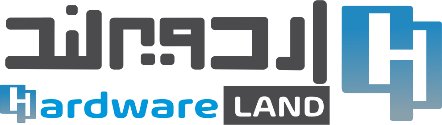 استعلام قیمت ویژهتعدادمشخصاتبرندنام محصول